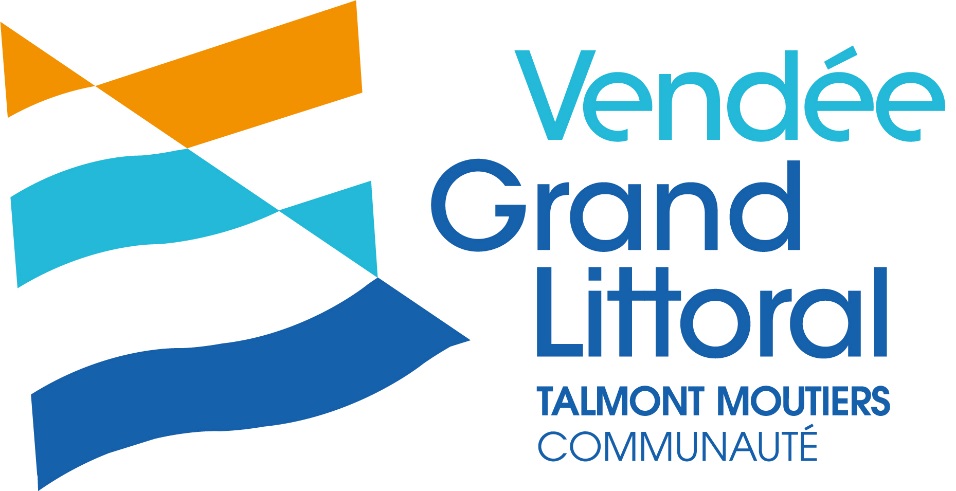 Dossier de demande de subventionAnnée 2022Ce modèle constitue une proposition et la description de l’action ou de l’activité peut aussi être effectuée sur support librePrésentation de l’associationIdentification : Nom : Sigle : Objet : N° SIRET Activités principales réalisées : Adresse du siège social : Identification du représentant légal (président ou autre personne désignée par les statuts) : Nom – Prénom Téléphone : 	courriel : Identification de la personne chargée du présent dossier de subvention : Nom – Prénom Téléphone : 	courriel : Votre association est-elle reconnue d’utilité publique ? Si oui, date de publication au Journal Officiel : Moyens humains de l’association : Nombre de bénévoles : 	Nombre de volontaires : Nombre de salariés :  Description de l’actionPersonne responsable de l’action : Nom – Prénom Téléphone :	 courriel : Présentation de l’action : Intitulé : Objectifs : Public ciblé ou bénéficiaire : Nombre : Moyens mis en œuvre :Zone géographique de réalisation de l’action : Date de mise en œuvre prévue : Durée prévue : Nature et objet des postes de dépenses les plus significatifs : Est-il prévu une participation financière du public visé ?